Проект решения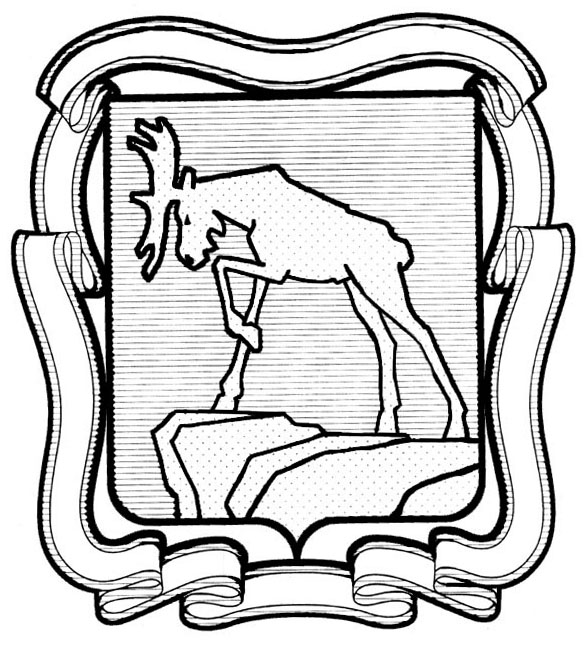 СОБРАНИЕ ДЕПУТАТОВ МИАССКОГО ГОРОДСКОГО ОКРУГАЧЕЛЯБИНСКОЙ ОБЛАСТИ________________ СЕССИЯ СОБРАНИЯ ДЕПУТАТОВ МИАССКОГОГОРОДСКОГО ОКРУГА ШЕСТОГО СОЗЫВАРЕШЕНИЕ № _________                                                                                                                 от _____________ 2023 года О внесении дополнений в Решение Собрания депутатов Миасского городского округа от 28.10.2022 г. № 9 «Об утверждении Положения «О порядке оплаты труда работников, занимающих должности, не отнесенные к должностям муниципальной службы, и осуществляющих техническое обеспечение деятельности органов местного самоуправления Миасского городского округа, и работников, занимающих профессии рабочих»»Рассмотрев предложение исполняющего обязанности Главы Миасского городского округа Д.Г. Проскурина о внесении дополнений в Решение Собрания депутатов Миасского городского округа от 28.10.2022 г. № 9 «Об утверждении Положения «О порядке оплаты труда работников, занимающих должности, не отнесенные к должностям муниципальной службы, и осуществляющих техническое обеспечение деятельности органов местного самоуправления Миасского городского округа, и работников, занимающих профессии рабочих»», в соответствии с постановлением Губернатора Челябинской области от 20.06.2007 г. № 192 «Об оплате труда работников, занимающих должности, не отнесенные к должностям государственной гражданской службы Челябинской области, и осуществляющих техническое обеспечение деятельности органов государственной власти Челябинской области», учитывая рекомендации постоянной комиссии по вопросам экономической и бюджетной политики, руководствуясь Федеральным законом от 06.10.2003 г. № 131-ФЗ «Об общих принципах организации местного самоуправления в Российской Федерации» и Уставом Миасского городского округа, Собрание депутатов Миасского городского округа,РЕШАЕТ:1. Внести дополнения в Решение Собрания депутатов Миасского городского округа от 28.10.2022 г. № 9 «Об утверждении Положения «О порядке оплаты труда работников, занимающих должности, не отнесенные к должностям муниципальной службы, и осуществляющих техническое обеспечение деятельности органов местного самоуправления Миасского городского округа, и работников, занимающих профессии рабочих», а именно: в таблице Приложения к Положению «О порядке оплаты труда работников, занимающих должности, не отнесенные к должностям муниципальной службы, и осуществляющих техническое обеспечение деятельности органов местного самоуправления Миасского городского округа, и работников, занимающих профессии рабочих» после слов «Старший (ведущий): добавить слово «редактор,» и после слова «Документовед;» добавить слово «электромеханик связи;».2. Настоящее Решение вступает в силу с даты его опубликования и распространяет свое действие на правоотношения, возникшие с 01.03.2023 г.   3. Оплату труда работников, занимающих должности, не отнесенные к должностям муниципальной службы, и осуществляющих техническое обеспечение деятельности органов местного самоуправления Миасского городского округа, и работников, занимающих профессии рабочих, производить в пределах утвержденного фонда оплаты труда на текущий год по соответствующему органу местного самоуправления Миасского городского округа, отраслевому (функциональному) органу Администрации Миасского городского округа с правом юридического лица. 4. Контроль исполнения настоящего Решения поручить постоянной комиссии по вопросам экономической и бюджетной политики.Исполняющий обязанности Председателя Собрания депутатовМиасского городского округа                                                                                     С.А. СесюнинИсполняющий обязанности Главы Миасского городского округа                                                                       Д.Г. Проскурин